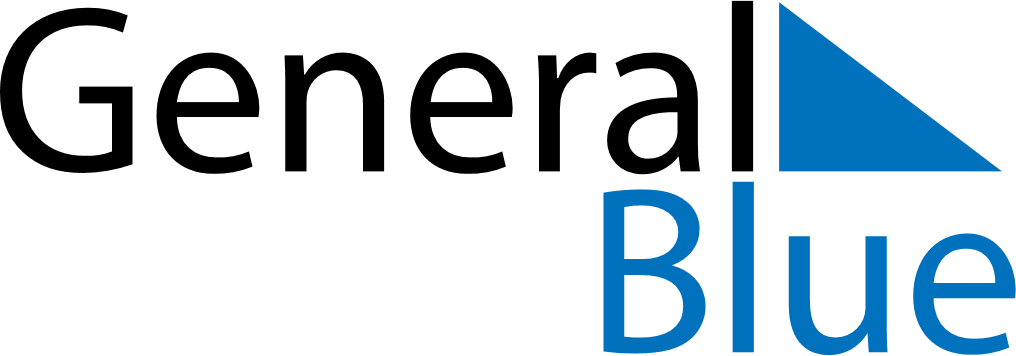 April 2026April 2026April 2026ArmeniaArmeniaMONTUEWEDTHUFRISATSUN123456789101112Motherhood and Beauty Day1314151617181920212223242526Mother’s Day27282930